     _________________________________________________________________________________________________________________________________________________________________________________________________________________Pour rejoindre le parking du Casino : Direction « Le Casino » :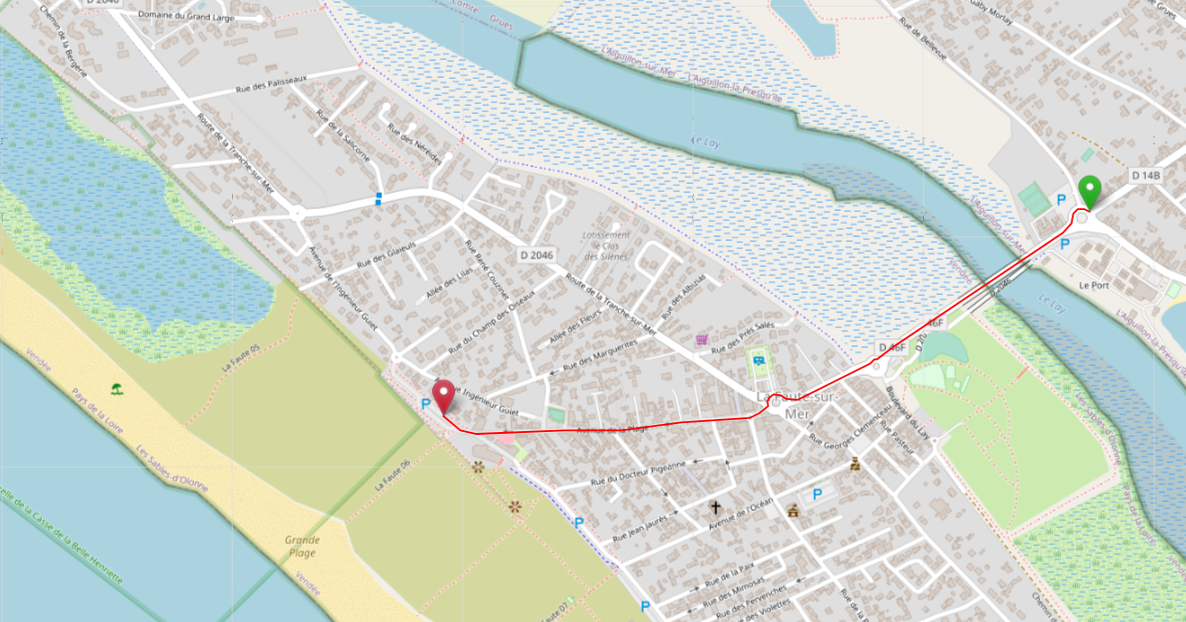 Trajet à pied du sentier des chapelles :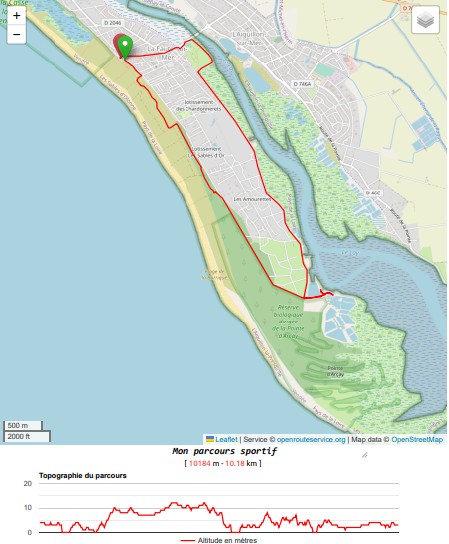 Nous vous proposons une marche sur la commune de La Faute Sur mer.- Le matin, marche en marge de la dune, peut-être sur la plage si cela est possible en fonction de la marée et en forêt jusqu’à l’observatoire à oiseaux, puis retour par la digue.- L’après-midi, au choix, balade vers la réserve naturelle de la Casse de la belle Henriette ou déambulation dans le bourg de la Faute (jusqu’à la Chapelle et maisons historiques).Nous vous proposons une marche sur la commune de La Faute Sur mer.- Le matin, marche en marge de la dune, peut-être sur la plage si cela est possible en fonction de la marée et en forêt jusqu’à l’observatoire à oiseaux, puis retour par la digue.- L’après-midi, au choix, balade vers la réserve naturelle de la Casse de la belle Henriette ou déambulation dans le bourg de la Faute (jusqu’à la Chapelle et maisons historiques).8h30Rendez-vous à la salle du Pavillon des Dunes, sur le parking du Casino (La Faute Sur Mer), appelé aussi parking de l’Esplanade – Café, brioche – Devant ou dans la salle du Pavillon des Dunes9h00Départ de la balade à partir de la salle, photo du groupe, …, nous traversons la forêt jusqu’à l’observatoire, belle vue sur le Lay.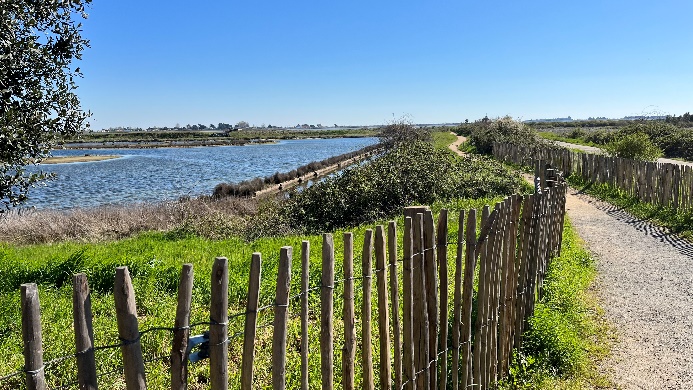 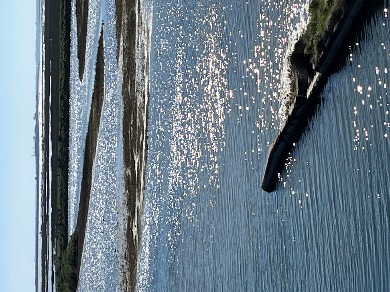 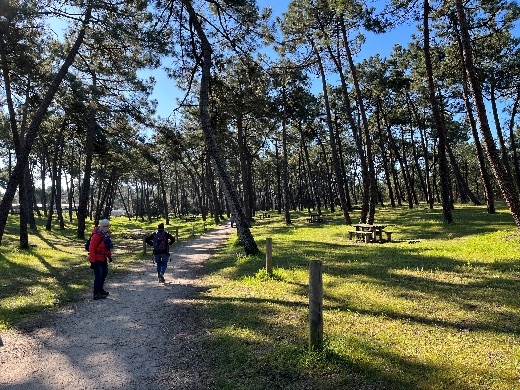 12H00Apéritif offert par l’association, et Pique-Nique (sorti du panier).14h30Balade dans le bourg ou le long de la côte ou vers la réserve naturelle.16h30Pot de départ dans la salle Polyvalente du Pavillon des Dunes.Numéros de téléphone pour nous contacter si questions, ou si besoin le jour de la balade : (Marie-Thérèse BOUTHEAU : 06 88 55 04 42 ou Christiane MONTASSIER : 07 83 11 40 06 ou André CASSERON : 06 22 48 65 00).N’oubliez pas votre badge, votre timbale, vos chaussures de randonnée, et peut-être vos masques, du gel hydroalcoolique et des lingettes désinfectantes, les gestes barrière, etc. …Sortie jacquaire Samedi 13 mai 2023 La Faute Sur Mer (environ 10 km, possibilité voiture-balai)Sortie jacquaire Samedi 13 mai 2023 La Faute Sur Mer (environ 10 km, possibilité voiture-balai)Bulletin d’inscription à envoyer avant le mardi 9 mai par mail ou par courrier postal à :Brigitte BOUERY  10 Petite Rue de la Grande Bodinière, 85210 SAINTE HERMINE Mobile : 06 71 87 83 49, Email : brigittebouery@hotmail.frBulletin d’inscription à envoyer avant le mardi 9 mai par mail ou par courrier postal à :Brigitte BOUERY  10 Petite Rue de la Grande Bodinière, 85210 SAINTE HERMINE Mobile : 06 71 87 83 49, Email : brigittebouery@hotmail.frNom, prénom, adresse, N° PortableNombre de participants à la sortieL’inscription à cette sortie : Vaut pour autorisation pour le Bureau de l'Association Vendéenne des Pèlerins de Saint-Jacques :À gérer, sauvegarder et utiliser les données personnelles qui précèdent dans le cadre exclusif de la bonne gestion de l'activité concernée,À utiliser mon (mes) image(s) pour les besoins de la communication et de l’information (revue Le Jacquet Vendéen, le site internet),En cas de covoiturage, pensez à indemniser le conducteur,Sous-entend pouvoir le jour de la sortie être en mesure de présenter les documents sanitaires en vigueur à la date présumée,Vous engage : si un règlement est demandé, le remboursement de votre règlement sera effectif uniquement si l’annulation de l’évènement est du fait de l’Association Vendéenne des Pèlerins de Saint-Jacques (VENDÉE - COMPOSTELLE – MONT SAINT-MICHEL).L’inscription à cette sortie : Vaut pour autorisation pour le Bureau de l'Association Vendéenne des Pèlerins de Saint-Jacques :À gérer, sauvegarder et utiliser les données personnelles qui précèdent dans le cadre exclusif de la bonne gestion de l'activité concernée,À utiliser mon (mes) image(s) pour les besoins de la communication et de l’information (revue Le Jacquet Vendéen, le site internet),En cas de covoiturage, pensez à indemniser le conducteur,Sous-entend pouvoir le jour de la sortie être en mesure de présenter les documents sanitaires en vigueur à la date présumée,Vous engage : si un règlement est demandé, le remboursement de votre règlement sera effectif uniquement si l’annulation de l’évènement est du fait de l’Association Vendéenne des Pèlerins de Saint-Jacques (VENDÉE - COMPOSTELLE – MONT SAINT-MICHEL).